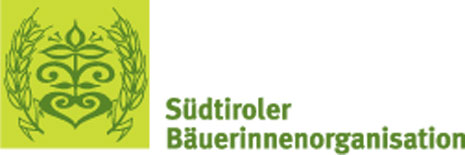               EinladungZur erweiterten Sitzung am Mittwoch 10.04.2019 um 20.00 Uhr in SalernTagesordnungspunkte:Begrüßung und Genehmigung des ProtokollsKassaberichtVorstellung der Ortsbäuerinnen und des Bezirksausschusses Grußworte der EhrengästeBericht der Landessekretärin über aktuelle ThemenBezirkswallfahrt 24.04.2019Tirtlan machen im Frühjahr am 11.05.2019 (Albeins/Sarns, Feldthurns, Lajen, Lüsen, Natz, Pfeffersberg, Spinges, St. Andrä, Villnöss, Teis, Verdings, Rodeneck, Meransen)AllfälligesAnschließend sind alle zum Buffet eingeladen. (Bitte die Wipptaler Ortsguppen um eine Kleinigkeit fürs Buffet – DANKE)Sollte jemand verhindert sein bitte eine Vertretung schicken.Der Bezirksbäuerinnenrat freut sich auf Euer Kommen Die Bezirksbäuerin   Irmgard Santer Testor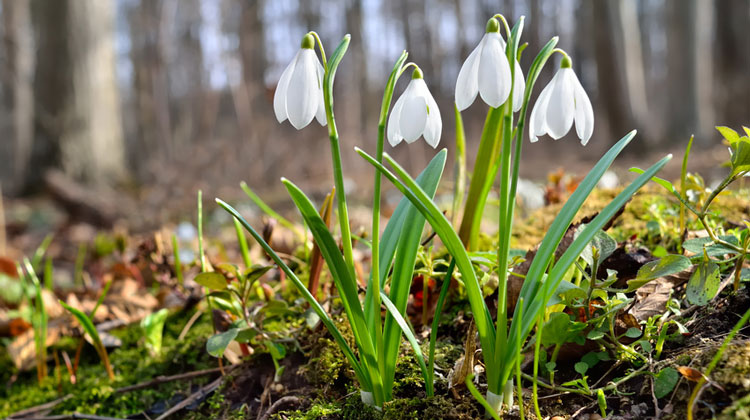 